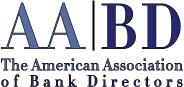 COMPLIMENTARY REGISTRATIONRISK-REWARD COMMITTEECall (202) 463-4888 Fax (202) 349-8080Email:  dbaris@aabd.org Or mail this registration todayReturn this registration to:AMERICAN ASSOCIATION OF BANK DIRECTORS Suite 700, 1250 24th Street, NWWashington, DC 20037MEMBERSHIP SHOULD BE ENTERED FOR:Name of Registrant: 	Title: ______________________________________________________________________________________Name of Institution: __________________________________________________________________________Address: 	City: 	State: 	Zip Code: 	Phone Number: 	Fax Number: 	E-mail: 	